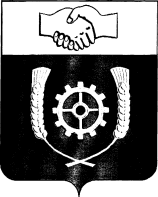       РОССИЙСКАЯ ФЕДЕРАЦИЯ                                    АДМИНИСТРАЦИЯМУНИЦИПАЛЬНОГО РАЙОНА              КЛЯВЛИНСКИЙ             Самарской области            ПОСТАНОВЛЕНИЕ            16. 03. 2021 г.  №  108           Об  утверждении положения об организации подготовки населения муниципального района Клявлинский в области гражданской обороныВ соответствии с Федеральным законом от 12.02.1998 №28-ФЗ «О гражданской обороне», постановлением Правительства Российской Федерации от 02.11.2000 №841 «Об утверждении Положения об организации обучения населения в области гражданской обороны», руководствуясь Уставом муниципального района Клявлинский, администрация муниципального района Клявлинский ПОСТАНОВЛЯЕТ:	1. Утвердить Положение об организации подготовки населения муниципального района Клявлинский в области гражданской обороны согласно приложению.       2. Разместить настоящее постановление в информационно-коммуникационной сети «Интернет»  на официальном сайте Администрации муниципального района Клявлинский 	3. Настоящее распоряжение вступает в силу со дня его подписания. 	4. Контроль за исполнением настоящего распоряжения  возложить на   заместителя Главы муниципального района Клявлинский по строительству и ЖКХ Телегина А.В.Глава муниципальногорайона  Клявлинский                                                          И.Н. СоловьевСогласованоНачальник  юридического отдела                                 Г.В. КнязеваФедотова И.И.Приложениек постановлению  администрации муниципального  района Клявлинский от 16.03.2021г.  №  108     ПОЛОЖЕНИЕоб организации подготовки населения муниципального района Клявлинский в области гражданской обороны  1. Общие положенияНастоящее Положение разработано в соответствии с Федеральными законами от 12.02.1998 № 28-ФЗ «О гражданской обороне»,  постановлениями Правительства Российской Федерации от 02.11.2000 № 841 «Об утверждении Положения об организации подготовки населения в области гражданской обороны»    законом Самарской области от 6.10.2020 N 103-ГД "О гражданской обороне  в Самарской области", а также в целях подготовки населения в области гражданской обороны.2. Основные задачи2. Основными задачами подготовки населения муниципального района Клявлинский в области гражданской обороны являются:2.1. изучение способов защиты от опасностей, возникающих при военных конфликтах или вследствие этих конфликтов, а также при чрезвычайных ситуациях природного и техногенного характера, порядка действий по сигналам оповещения, приемов оказания первой помощи, правил пользования коллективными и индивидуальными средствами защиты, освоение практического применения полученных знаний;2.2. совершенствование навыков организации и проведения мероприятий по гражданской обороне;2.3. выработка умений и навыков для проведения аварийно-спасательных и других неотложных работ;2.4. овладение личным составом нештатных аварийно-спасательных формирований, нештатных формирований по обеспечению выполнения мероприятий по гражданской обороне и спасательных служб (далее формирования и службы) приемами и способами действий по защите населения, материальных и культурных ценностей от опасностей, возникающих при военных конфликтах или вследствие этих конфликтов, а также при чрезвычайных ситуациях природного и техногенного характера.3. Основные цели3. Подготовка населения в области гражданской обороны (далее – ГО)   является обязательной и организуется в рамках единой системы подготовки населения Российской Федерации в области ГО и ЧС.5. В целях организации и осуществления подготовки населения в области гражданской обороны:а) органы местного самоуправления в пределах территорий муниципальных образований:организуют и осуществляют обучение населения муниципальных образований способам защиты от опасностей, возникающих при ведении военных действий или вследствие этих действий, а также при возникновении чрезвычайных ситуаций природного и техногенного характера;осуществляют обучение личного состава формирований и служб муниципальных образований;проводят учения и тренировки по гражданской обороне;осуществляют организационно-методическое руководство и контроль за обучением работников, личного состава формирований и служб организаций, находящихся на территориях муниципальных образований;создают, оснащают курсы гражданской обороны и учебно-консультационные пункты по гражданской обороне и организуют их деятельность либо обеспечивают курсовое обучение соответствующих групп населения и оказание населению консультационных услуг в области гражданской обороны в других организациях;б) организации:разрабатывают с учетом особенностей деятельности организаций и на основе примерных программ, утвержденных соответственно Министерством Российской Федерации по делам гражданской обороны, чрезвычайным ситуациям и ликвидации последствий стихийных бедствий, органом исполнительной власти субъекта Российской Федерации или органом местного самоуправления, рабочие программы обучения личного состава формирований и служб организаций, а также рабочие программы обучения работников организаций в области гражданской обороны;осуществляют обучение личного состава формирований и служб организаций, а также работников организаций в области гражданской обороны;создают и поддерживают в рабочем состоянии соответствующую учебно-материальную базу.4. Лица, подлежащие подготовке в области ГО и защиты от ЧСЛица, подлежащие подготовке, подразделяются на следующие группы:4.1.Главы муниципальных образований и руководители организаций (далее руководители).4.2. Работники органов местного самоуправления и организаций, включенные в состав структурных подразделений, уполномоченных на решение задач в области гражданской обороны, эвакоприемной комиссии, а также комиссий по вопросам повышения устойчивости функционирования объектов экономики (далее работники гражданской обороны), руководитель, педагогические работники и инструкторы гражданской обороны курсов гражданской обороны муниципального района, а также преподаватели предмета «Основы безопасности жизнедеятельности» и дисциплины «Безопасность жизнедеятельности» организаций, осуществляющих образовательную деятельность по основным общеобразовательным программам (кроме образовательных программ дошкольного образования).4.3. Личный состав формирований и служб.4.4. Работающее население.4.5. Неработающее население.5. Формы подготовки в области гражданской обороны (по группам лиц, подлежащих подготовке)1. Главы муниципальных образований, руководители организаций, должностные лица и работники гражданской обороны:а) самостоятельная работа с нормативными документами по вопросам организации, планирования и проведения мероприятий по гражданской обороне;б) дополнительное профессиональное образование или курсовое обучение в области гражданской обороны в организациях, осуществляющих образовательную деятельность по дополнительным профессиональным программам в области гражданской обороны, находящихся в ведении Министерства Российской Федерации по делам гражданской обороны, чрезвычайным ситуациям и ликвидации последствий стихийных бедствий, других федеральных органов исполнительной власти, в других организациях, осуществляющих образовательную деятельность по дополнительным профессиональным программам в области гражданской обороны, в том числе в учебно-методических центрах, а также на курсах гражданской обороны и в других организациях;в) участие в учениях, тренировках и других плановых мероприятиях по гражданской обороне.2. Личный состав формирований и служб:а) курсовое обучение руководителей формирований и служб в организациях, находящихся в ведении Министерства Российской Федерации по делам гражданской обороны, чрезвычайным ситуациям и ликвидации последствий стихийных бедствий, других федеральных органов исполнительной власти, в учебно-методических центрах и на курсах гражданской обороны, а также в других организациях;б) проведение занятий с личным составом формирований и служб по месту работы;в) участие в учениях и тренировках по гражданской обороне.3. Работающее население:а) проведение занятий по месту работы;б) участие в учениях, тренировках и других плановых мероприятиях по гражданской обороне;в) индивидуальное изучение способов защиты от опасностей, возникающих при ведении военных действий или вследствие этих действий.4. Обучающиеся:а) обучение (в учебное время) по курсу "Основы безопасности жизнедеятельности" и дисциплине "Безопасность жизнедеятельности";б) участие в учениях и тренировках по гражданской обороне;в) чтение памяток, листовок и пособий, прослушивание радиопередач и просмотр телепрограмм по тематике гражданской обороны.5. Неработающее население (по месту жительства):а) посещение мероприятий, проводимых по тематике гражданской обороны (беседы, лекции, вечера вопросов и ответов, консультации, показ учебных фильмов и др.);б) участие в учениях по гражданской обороне;в) чтение памяток, листовок и пособий, прослушивание радиопередач и просмотр телепрограмм по тематике гражданской обороны.